Základní organizace MSKS Kynologický klub Loukov a Klub přátel chodského psapořádá 5.5.2018výcvikový den s chodským psem---------------------------------------------------------------------------------------------------------------------------Propozice akceZaměření akce:Začátečníci - podle zájmu: stopy, poslušnost, obrana, případně příprava na bonitaciPokročilí - zaměření zejména na obranu (podle zájmu: stopy, poslušnost)Kde: Areál Kynologického cvičiště Loukov, Loukov u Bystřice pod Hostýnem souřadnice GPS: 49.4113325N, 17.7178447E; Parkování: v areálu cvičiště; příjezd je možný i vlakem (zastávka ČD je cca 200 m od areálu cvičiště).Na cvičišti je v klubovně KK k dispozici bufet pouze se základním občerstvením. V omezeném množství i odkládací kotce pro psy; doporučujeme vzít si sebou vlastní klec, kenelku apod.Instruktoři: Zuzana Péčková, MVDr. Martina Mrňová, Radek MráčekKontaktní mobil pro dotazy apod.: 723 450 015 / Mráčková Iveta Max. počet účastníků akce: 25 psů, minimální počet: 10 psů; v případě, že místa nebudou do uzávěrky obsazena zájemci z řad členů KPCHP, budou volná místa obsazena přihlášenými z řad ostatních zájemců o výcvik. Program:  Zahájení: 8,30 hod;             Konec: podle počtu účastníků, cca v 18,00 hod.

Poplatek:a) člen KPCHP (tzn. s platným průkazem člena KPCHP)	200 Kč/dospělý pes; 150 Kč/štěně (pes ve věku do 1 roku; počítáno ke dni konání akce)b) ostatní (tzn. bez platného průkazu člena KPCHP): 	300 Kč/dospělý pes; 250 Kč/štěně (pes ve věku do 1 roku; počítáno ke dni konání akce)Číslo účtu:  185084297/0300    Variabilní symbol:  vaše telefonní číslo (bez +420) do zprávy pro příjemce: příjmení psovoda/počet psůPřihlášky: Uzávěrka přihlášek je 20.4.2018. Přihlášky zasílejte na e-mail: zrexfalu@centrum.cz a do předmětu zprávy napište: „výcvik CHOP 2018“. Přijetí přihlášky Vám bude potvrzeno e-mailem. Přihláška bude přijatá až po přijetí platby. Přihlášku nemusíte stahovat pro vyplnění a následně skenovat pro odeslání; postačí, když všechny údaje v ní uvedené uvedete (přepíšete, překopírujete) do emailové zprávy. Upozornění:Účastníci jsou povinni se řídit Řádem na ochranu zvířat.Každý účastník nese odpovědnost za škody způsobené jím a jeho psem a je zodpovědný za bezpečnost a zdraví svého psa; pořadatel neručí za zranění či úhyn psa.Pes musí mít platné očkování proti vzteklině (ne starší jak 1rok).Očkovací průkazy nebo PetPasy předloží každý soutěžící během přejímky.Výcviku se nesmí zúčastnit jedinci kousaví a agresivní vůči lidem a psům, nemocní či po úrazu, feny v druhé polovině březosti a feny kojící; účast háravé feny je možná pouze po předchozím odsouhlasení účasti s pořadatelem.Každý majitel psa je povinen po svém psu uklízet psí exkrementy. PŘIHLÁŠKAjednodenní výcvikový den pro chodské psy, konaný dne 5.5.2018

Jméno psovoda:Telefonní kontakt:Číslo platného členského průkazu KPCHP (pokud jej vlastníte): 
Jméno psa/psů a jeho/jejich věk a dále, zda je pejsek (a případně i psovod) úplný začátečník nebo již má složeny nějaké zkoušky (v tomto případě uveďte jaké); u stop uveďte, zda jste již stopovali a případně jaké stopy děláte:Mám zájem o:stopu/*                  poslušnost/*obranu/*přípravu na bonitaci/*/* k jednotlivým údajům dopište ANO (v případě zájmu); NE (v případě, že o tuto disciplínu zájem nemáte); toto Vaše rozhodnutí je potřebné pro sestavení plánu výcviku a střídání jednotlivých skupin na cvičební ploše; případnou změnu tohoto svého rozhodnutí dohodnete s organizátory akce a výcvikáři přímo na cvičišti před zahájením výcviku.----------------------------------------------------------------------------------------------------------------------------- Poznámka:Uzávěrka přihlášek je 20.4.2018. Přihlášky zasílejte na e-mail: zrexfalu@centrum.cz a do předmětu zprávy napište: „výcvik CHOP 2018“.Přihlášku nemusíte stahovat pro vyplnění a následně skenovat pro odeslání; postačí, když všechny údaje v ní uvedené uvedete (přepíšete, překopírujete) do emailové zprávy. Přijetí přihlášky a platby poplatku Vám bude potvrzeno e-mailem.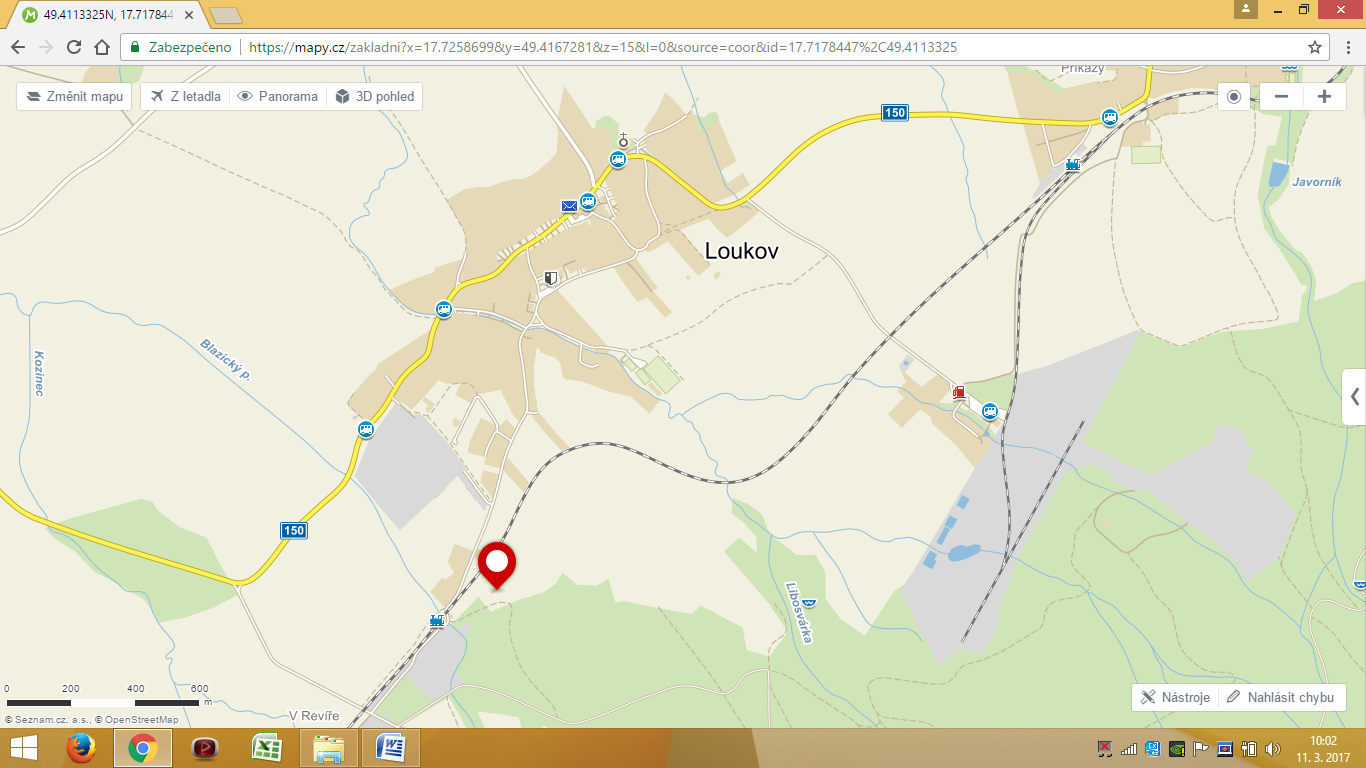 Kde nás najdete: v Loukově pod lesem, kousek od zastávky ČD; GPS: 49.4113325N, 17.7178447E